         53rd Senate Meeting Agenda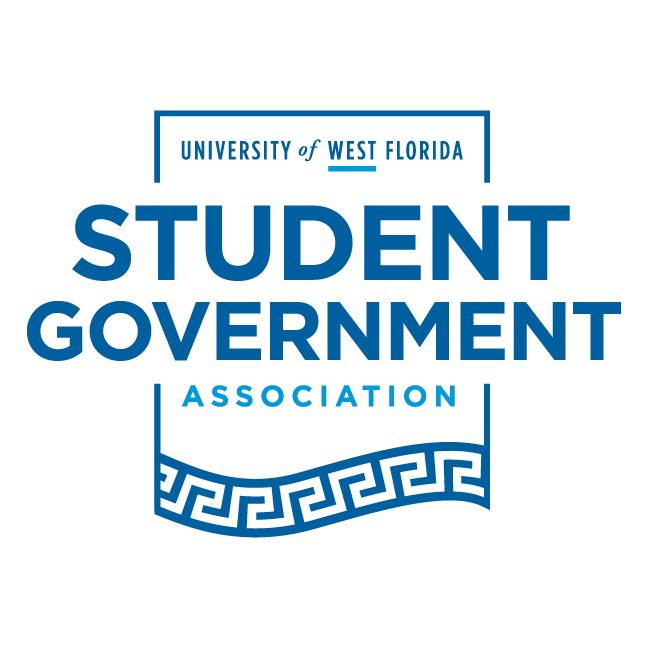 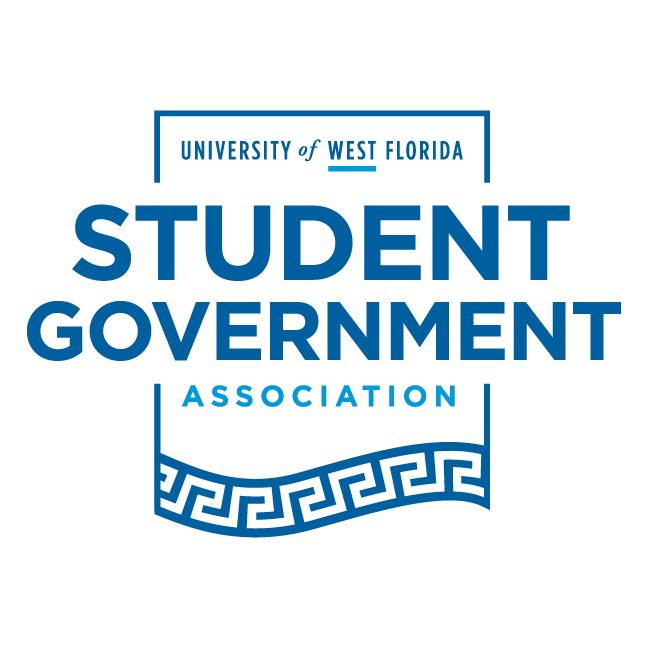 December 4th, 2020Call to OrderMoment of silence Roll CallAdoption of Agenda12/4/2020Approval of Minutes11/6/2011/20/20Administrative AddressGuest SpeakerUnfinished BusinessNone New BusinessResolution V  AppointmentsKen FridayJerrell LynchardExecutive AddressesPresident GardnerVice President LarkinChief of Staff GaytanTreasurer PattersonCabinet AddressesDirector of Communications LamungkunDirector of Diversity Initiatives MillorDirector of External Relations LyonsLegislative AddressesSenate Pro Tempore GrantBudget & Allocations Committee Chair JohnsonUniversity Affairs Committee Chair SandsStudent Affairs Committee Chair HopperFreshman Committee Chair McKillionAdjournmentStanding Committee ReportClosing AnnouncementsPublic StatementsFinal Roll CallAdjourn 